DOSSIER D’INSCRIPTION Stage de détection PERF Football Sport Adapté Groupe 16/20 ansPERF SA BZH : saison 2019 – 2020 : Quelques nouveautés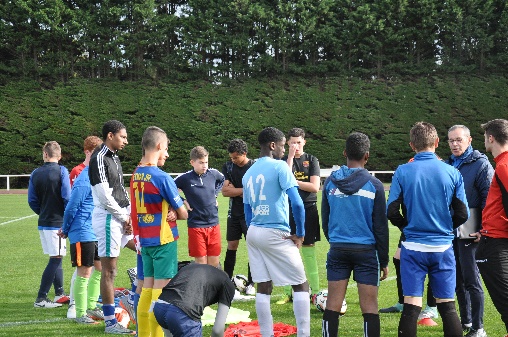 Le fonctionnement du PERF Sport Adapté Bretagne sera le même pour cette nouvelle saison avec l’accompagnements des sportifs listés de Haut Niveau, et la mise en place du programme d’accès au Haut Niveau : accompagnement à la détection aux différents Pôles France, et mise en place d’un réseau d’acteurs en local pour la mise en place d’un projet de performance en Sport Adapté, et mise en œuvre des entrainements en football pour 2 groupes distincts. NOUVEAUTE : Journées de Repérage pour être sélectionné pour participer à un stage d’entrée en PERFCette année nous proposons deux journées de repérage afin de permettre à de nouveaux sportifs d’intégrer le PERF Sport Adapté Bretagne pour le groupe des meilleurs footballeurs entre 16 et 20 ans. Ces journées de repérages seront organisées : De 10h à 15h30Le mardi 17 septembreàChantepie (35) – Terrain SYNTHETIQUE de Kerampuilh(Attention chaussures de foot avec des crampons aluminium INTERDITES)Le mercredi 18 septembreA Carhaix (29)–Terrain SYNTHETIQUE de Albert Chenard(Attention chaussures de foot avec des crampons aluminium INTERDITES)Selon les organisations de vos établissements et vos situations géographiques, vous êtes libre, de choisir la journée à laquelle vous souhaitez inscrire les sportifs. La participation à une seule journée est suffisante pour le repérage et pour être retenu pour participer au stage d’entrée en PERF « Groupe Foot SA 16/20 ans » du mois d’octobre (les 22 et 23 octobre 2019). *POUR LES 9 SPORTIFS QUI FAISAIENT PARTIE DU GROUPE PERF FOOT SA 16/20 ANS POUR LA SAISON 2018/2019, CES JOURNEES DE REPERAGES NE SONT PAS OBLIGATOIRES, ILS SERONT INVITEES A PARTICIPER AU STAGE D’ENTREE EN PERF DU MOIS D’OCTOBRE.L’accueil se fera à 10h près Terrain de Football.Le regroupement se terminera à 15h30 par un Gouter de clôture.Objectif: Repérage des jeunes footballeurs du Sport Adapté pouvant s’inscrire dans un projet de performance sportive en Sport Adapté et intégrer le groupe PERF des meilleurs sportifs régionaux pour la saison 2019/2020.Les sportifs repérés auront entre 16 et 20 ans (né entre 2000 et 2004), cependant ces journées serviront également de repérage pour de jeunes nés après 2004 mais pouvant intégrer dans les saisons futures ce projet d’accès au Haut Niveau en football Sport Adapté.Accompagner les Comités Départementaux Sport Adapté dans le repérage des meilleurs footballeurs de leur département qui pourraient ensuite intégrer les sélections départementales de football Sport Adapté 16/20 ans pour participer en mars prochain à la Coupe Nationale Espoir de football.Programme de chacune des journées : 10h :			Accueil des stagiaires et accompagnateurs 10h30-12h15 :		Séance de football – ateliers, confrontations…12h15 – 13h30 :	Repas – échanges avec le groupe sur le projet13h30 – 15h15 :	Séance de football – ateliers, confrontations…15h15-15h30 :		Bilan du regroupement - GouterEncadrement Technique: Alain THIBOUT, entraîneur du PERF Sport Adapté Bretagne – Groupe meilleur 16/20 ans FootAngélique LE BRIAND, Coordonnatrice du PERF Sport Adapté BretagneLicenceATTENTION : Certificat médical obligatoireTrousseauResponsable de la journée : Angélique LE BRIAND, Coordonnatrice du PERF en BretagneContact : angelique.lebriand@ffsa.asso.fr07 81 04 60 56Fiche d’inscriptionJournée de repéragePERF Sport Adapté FootballGroupe 16/20 ansA transmettre directement à La Ligue de Bretagne du Sport Adaptéavant le 15septembre 2019 :Inscription :Ligue de Bretagne du Sport AdaptéAngélique LE BRIANDMail : angelique.lebriand@ffsa.asso.fr - Tel : 07 81 04 60 56Nous souhaitons nous inscrire à : La Journée de repérage du Mardi 17 septembreà Chantepie : 	OuLa Journée de repérage du Mercredi 18 septembre à Carhaix : Nom de l’Association Sport Adapté *:      Nom du responsable de l’inscription :      		Lien avec le/les sportifs :      Mail :      @     			Tel :      /     /     /     /     								Portable :      /     /     /     /     	Nom de l’établissement d’accueil des sportifs *:      Adresse :      *facultatifCette rencontre est une journée loisirs pour les jeunes de plus de 15 ans et les adultes ouverte aux personnes en situation de handicap mental et/ou psychiques licenciés à la FFSA pour la saison 2018/2019 ou 2019/2020, ou ayant pris une licence découverte à 5 € auprès de la Ligue de Bretagne Sport Adapté Pour participer à cette journée, il faut : Avoir une licence à l’année pour la saison 2018/2019 ou 2019/2020, ou une licence découverte à 5€Ne pas présenter de contre-indication médicale à la pratique du football.Pour prendre une licence découverte : Si les personnes intéressées n’ont pas de licences, ils pourront prendre une licence découverte qui sera à 5€. Pour la prendre, il faudra :Le certificat médical de non-contre-indication à la pratique du football,Le nomLe prénom La date de naissance Le règlement de la licence (5€) : le règlement sera possible sur place (en cas d’absence de règlement, nous serons dans l’obligation de refuser le sportif)L’ensemble de ces informations et documents sont à envoyer en même temps que le dossier d’inscription à Angélique Le Briand (angelique.lebriand@ffsa.asso.fr)Chaussures de foot (crampons moulés)1 tenue d’entrainement (maillot ou t-shirts + short)Chaussettes de foot : 1 paireProtèges tibia 1 pantalons de survêtement : pour jouer en cas de pluie et /ou  pour aller et sortir de l’entrainement1 veste de survêtement : pour jouer en cas de pluie et /ou  pour aller et sortir de l’entrainement1 tenue de pluie : K-wayUne gourde et/ou bouteille d’eauNom du sportifPrénomN° de licence*Date de NaissanceLieu de Naissance*SexeSexePratique en Club de foot ? *Nom du sportifPrénomN° de licence*Date de NaissanceFemHomPratique en Club de foot ? *